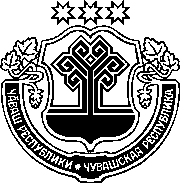 ЗАКОНЧУВАШСКОЙ РЕСПУБЛИКИО ВНЕСЕНИИ ИЗМЕНЕНИЙ В СТАТЬЮ 13 ЗАКОНА ЧУВАШСКОЙ РЕСПУБЛИКИ "О СОЦИАЛЬНОМ ПАРТНЕРСТВЕ" И СТАТЬЮ 3 ЗАКОНА ЧУВАШСКОЙ РЕСПУБЛИКИ "ОБ ОБЕСПЕЧЕНИИ БЕСПРЕПЯТСТВЕННОГО ДОСТУПА ИНВАЛИДОВ К ОБЪЕКТАМ СОЦИАЛЬНОЙ, ИНЖЕНЕРНОЙ 
И ТРАНСПОРТНОЙ ИНФРАСТРУКТУР, К МЕСТАМ ОТДЫХА И К ПРЕДОСТАВЛЯЕМЫМ В НИХ УСЛУГАМ"ПринятГосударственным СоветомЧувашской Республики14 октября 2021 годаСтатья 1Внести в абзац третий части 1 статьи 13 Закона Чувашской Республики от 30 марта 2006 года № 7 "О социальном партнерстве" (Ведомости Государственного Совета Чувашской Республики, 2006, № 67, 72; 2012, № 94; Собрание законодательства Чувашской Республики, 2013, № 6) изменение, 
дополнив его после слов "муниципальных районов" словами ", муниципальных округов".Статья 2Внести в часть 2 статьи 3 Закона Чувашской Республики от 27 октября 2016 года № 61 "Об обеспечении беспрепятственного доступа инвалидов 
к объектам социальной, инженерной и транспортной инфраструктур, к местам отдыха и к предоставляемым в них услугам" (Собрание законодательства Чувашской Республики, 2016, № 10) изменение, дополнив ее после слов "муниципального района," словами "муниципального округа,".Статья 3Настоящий Закон вступает в силу по истечении десяти дней после дня его официального опубликования.г. Чебоксары22 октября 2021 года№ 67ГлаваЧувашской РеспубликиО. Николаев